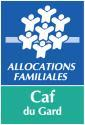 SERVICES DE MEDIATION FAMILIALEPIECES JUSTIFICATIVES A FOURNIR POUR UNE PREMIERE CONVENTION OU UN RENOUVELLEMENT DE LA CONVENTIONPIECES JUSTIFICATIVES RELATIVES AU GESTIONNAIREAssociations – Mutuelles - Comité d’entrepriseCollectivités territoriales - Etablissements publics de coopération intercommunale (EPCI)Entreprises – groupements d’entreprisesPIECES JUSTIFICATIVES RELATIVES A LA STRUCTURENature de l’élément justifiéJustificatifs à fournir pour la signature de la première conventionJustificatifs à fournir pour la signature du renouvellement de la conventionExistence légale Pour les associations : récépissé de déclaration en Préfecture.Pour les mutuelles : récépissé de demande d'immatriculation au registre national des mutuelles.Pour les comités d'entreprises : procès-verbal des dernières élections constitutivesAttestation de non changement de situation Existence légale Numéro SIREN / SIRETAttestation de non changement de situation Vocation Statuts datés et signésAttestation de non changement de situation Destinataire du paiement Relevé d'identité bancaire, postal ,IBAN ou caisse d'épargne du bénéficiaire de l'aide, ou du bénéficiaire de la cession de créance (loi Dailly).Attestation de non changement de situation Capacité du contractant Liste datée des membres du conseil d’administration et du bureau Liste datée des membres du conseil d’administration et du bureauPérennité Compte de résultat et bilan (ou éléments de bilan) relatifs à l’année précédant la demande (si l’association existait en N-1)Nature de l’élément justifiéJustificatifs à fournir pour la signature de la première conventionJustificatifs à fournir pour la signature du renouvellement de la conventionExistence légale Arrêté préfectoral portant création d’un EPCI et détaillant le champ de compétence Attestation de non changement de situationExistence légale Numéro SIREN / SIRETAttestation de non changement de situationVocation Statuts pour les établissements publics de coopération intercommunale datés et signés (détaillant les champs de compétence) Attestation de non changement de situationDestinataire du paiement Relevé d'identité bancaire, postal, IBANAttestation de non changement de situationNature de l’élément justifiéJustificatifs à fournir pour la signature de la première conventionJustificatifs à fournir pour la signature du renouvellement de la conventionExistence légale Destinataire du paiement Extrait K bis du registre du commerce délivré et signé par le greffier du Tribunal de commerce, datant de moins de 3 moisExtrait K bis du registre du commerce délivré et signé par le greffier du Tribunal de commerce, datant de moins de 3 moisExistence légale Destinataire du paiement Numéro SIREN / SIRETExistence légale Destinataire du paiement Relevé d'identité bancaire, postal, IBAN ou caisse d'épargne du bénéficiaire de l'aide, ou du bénéficiaire de la cession de créance (loi Dailly).Attestation de non changement Vocation Statut attestant que l’activité non lucrative est bien prévue (principe de spécialité) nécessité d’un accord des gestionnaires Attestation de non changement Pérennité Compte de résultat et bilan (ou éléments de bilan) relatifs à l’année précédant la demande (si l’entreprise existait en N-1) dédié à l’activité Attestation de non changement Pérennité Attestation du commissaire aux comptes de séparation de la comptabilité pour l’activité « Médiation familiale « Attestation du commissaire aux comptes de séparation de la comptabilité pour l’activité « Médiation familiale »  Pérennité Attestation sur l’honneur du dirigeant de non redistribution des excédents d’exploitation Attestation sur l’honneur du dirigeant de non redistribution des excédents d’exploitationNature de l'élément justifiéJustificatifs à fournir pour la signature de la première conventionJustificatifs à fournir pour la signature du renouvellement de la conventionQualité du projet Projet de service détaillant les caractéristiques de l’offre de service et les modalités de gestion du service (notamment l’organisation de l’analyse des pratiques).Attestation de non changement de situation Qualification du personnelOrganigramme du personnel et copie du diplôme d'Etat de médiateur familial.Attestation de non changement de situationActivitéActivité prévisionnelle de fonctionnement de l'année N comportant les noms et prénoms de chaque médiateur, et leur volume horaire prévisionnel affecté à la médiation.Eléments financiers Budget prévisionnel de la première année de la convention.Fiche de référencement « mon-enfant.fr »Imprimé type recueil de données Imprimé type recueil de données 